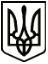 МЕНСЬКА МІСЬКА РАДАВИКОНАВЧИЙ КОМІТЕТРІШЕННЯ29 жовтня 2021 року	м. Мена			    № 315Про продовження терміну дії Договору № 1 на перевезення пасажирів на міських автобусних маршрутах загального користування та на часткове відшкодування різниці тарифуРозглянувши заяви фізичної особи-підприємця Кадинського В.В. від 30.09.2021 про продовження строку дії договору з перевезення пасажирів на міських автобусних маршрутах загального користування, поданих відповідно до пункту 29, 53 та 55 Порядку проведення конкурсу з перевезення пасажирів на автобусному маршруті загального користування, затвердженого постановою Кабінету Міністрів України від 03.12.2008 № 1081 (із змінами), керуючись Законом України «Про автомобільний транспорт», статтею 30 Закону України «Про місцеве самоврядування в Україні», виконавчий комітет  Менської міської радиВИРІШИВ:        1. Продовжити на 5 (п’ять) років строк дії Договору № 1 на перевезення пасажирів на міських автобусних маршрутах загального користування та на часткове відшкодування різниці тарифу, що проходять по м.Мена:№1 «Лермонтова - Сіверський шлях»; №2 «Сидоренка – Сіверський шлях». 2. Юридичному відділу Менської міської ради підготувати додаткову угоду щодо продовження строку дії Договору №1 на перевезення пасажирів на міських автобусних маршрутах загального користування та на часткове відшкодування різниці тарифу, зазначених у пункті 1 даного рішення, згідно вимог чинного законодавства України. 3. Координацію роботи щодо виконання даного рішення покласти на заступника міського голови з питань діяльності виконавчих органів ради С.М. Гаєвого.Міський голова							       Геннадій ПРИМАКОВ